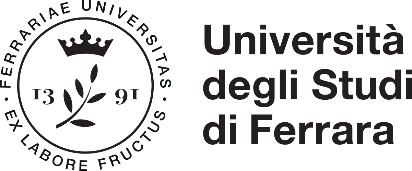 Allegato 2 – TFA sostegno V cicloAutocertificazione dei titoli valutabili (resa ai sensi del D.P.R. 28 dicembre 2000, n. 445, “Testo unico delle disposizioni legislative e regolamentari in materia di documentazione amministrativa”)Il  sottoscritto/a__________________________________________________________nato/a a __________________________________________ ( ____ ) il ___/____/_____residente in via ___________________________Comune___________ ________(___)domiciliato in (se diverso da residenza) via________________ Comune ________(___)telefono___________________cell._________________e-mail_____________________ codice fiscale: DICHIARAdi essere in possesso dei seguenti titoli culturali e professionali valutabili ai fini della graduatoria finale:TITOLI PROFESSIONALI :Collaborazioni professionali, nell'ambito dell'educazione speciale e/o della disabilità, c/o enti/istituti (non rientra in tale tipologia il servizio d'insegnamento sul sostegno):   Ente/Istituto ________________________________________       Via/Piazza:______________________________________________   Comune:______________________ Provincia: ___________________   Tipologia di contratto ( ad esempio collaborazione libero/professionale, collaborazione coord.     e continuativa, collaborazione  occasionale) _________________________________________   Attività svolta _________________________________________________   Contratto dal: ____/____/____     al: ___/____/____     e-mail dell’istituto/ente: _______________________Ente/Istituto ________________________________________       Via/Piazza:______________________________________________   Comune:______________________ Provincia: ___________________   Tipologia di contratto ( ad esempio collaborazione libero/professionale, collaborazione coord.     e continuativa, collaborazione  occasionale) _________________________________________   Attività svolta _________________________________________________   Contratto dal: ____/____/____     al: ___/____/____     e-mail dell’istituto/ente: _______________________  (..aggiungere eventuali ulteriori titoli professionali, se posseduti)TITOLI CULTURALI:Dottorato di Ricerca in area pedagogica con tesi su argomenti specifici di pedagogia speciale Denominazione del Dottorato: _________________________________________________Data di conseguimento: ___/___/_____Presso Università: ___________________________________________________Titolo della Tesi: ____________________________________________________Settore scientifico disciplinare di afferenza della tesi: ______________________ Dottorato di Ricerca in area pedagogica o psicologicaDenominazione del Dottorato: _________________________________________________Data di conseguimento: ___/___/_____Presso Università: ___________________________________________________Titolo della Tesi: ____________________________________________________Settore scientifico disciplinare di afferenza della tesi: ______________________Titolo di studio universitario di almeno 60 CFU (di cui almeno il 50% delle attività didattiche in presenza), contenente almeno 25 CFU riferiti esplicitamente al settore disciplinare M-PED/03 (didattica e pedagogia speciale)Denominazione del Titolo: ____________________________________________Data di conseguimento: ___/___/_____Presso Università: ___________________________________________________Denominazione del Titolo: ____________________________________________Data di conseguimento: ___/___/_____Presso Università: ___________________________________________________  (..aggiungere eventuali ulteriori titoli professionali, se posseduti)Pubblicazioni con ISBN o ISSN attinenti alle tematiche della disabilità in prospettiva educativaTitolo della pubblicazione: _______________________________Editore: ______________________________________________Autore/Coautori: ______________________________________Anno: _________Titolo della pubblicazione: _______________________________Editore: ______________________________________________Autore/Coautori: ______________________________________Anno: _________(.. aggiungere ulteriori pubblicazioni, se possedute)Il sottoscritto dichiara che le le eventuali copie delle pubblicazioni e/o della tesi di dottorato, che saranno consegnate secondo le modalità previste dal bando sono conformi all’originale.     Data, ________________________Firma_____________________________________